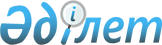 Об утверждении Плана мероприятий по реализации соглашений и договоренностей, достигнутых в ходе официального визита Президента Республики Болгария Георги Пырванова в Республику Казахстан 25-27 сентября 2003 годаРаспоряжение Премьер-Министра Республики Казахстан от 19 декабря 2003 года N 312-р      В целях реализации соглашений и договоренностей, достигнутых в ходе официального визита Президента Республики Болгария Георги Пырванова в Республику Казахстан 25-27 сентября 2003 года, и обеспечения дальнейшего развития казахстанско-болгарского сотрудничества: 

      1. Утвердить прилагаемый План мероприятий по реализации соглашений и договоренностей, достигнутых в ходе официального визита Президента Республики Болгария Георги Пырванова в Республику Казахстан 25-27 сентября 2003 года (далее - План). 

      2. Центральным исполнительным органам, иным государственным органам Республики Казахстан и заинтересованным организациям (по согласованию) принять соответствующие меры по реализации мероприятий, предусмотренных Планом. 

      3. Министерству иностранных дел Республики Казахстан не реже одного раза в полугодие информировать Правительство Республики Казахстан о ходе выполнения Плана.       Премьер-Министр Утвержден                  

распоряжением Премьер-Министра       

Республики Казахстан             

от 19 декабря 2003 года N 312         

План 

мероприятий по реализации соглашений и договоренностей, 

достигнутых в ходе официального визита 

Президента Республики Болгария Георги Пырванова 

в Республику Казахстан 25-27 сентября 2003 года ____________________________________________________________________ 

 N !                             !   Срок      !   Ответственные 

п/п!       Мероприятие           ! исполнения  !   за исполнение 

-------------------------------------------------------------------- 

 1 !             2               !     3       !        4 

-------------------------------------------------------------------- 

 1  Проведение необходимых         II квартал    Министерство 

    внутригосударственных          2004 года     внутренних дел 

    процедур по вступлению                       Республики 

    в силу следующих документов:                 Казахстан 

    1) Соглашение между 

    Правительством Республики 

    Казахстан и Правительством 

    Республики Болгария о 

    сотрудничестве в борьбе 

    с терроризмом, организованной 

    преступностью, незаконным 

    оборотом наркотических средств, 

    психотропных веществ, их 

    аналогов и прекурсоров и иными 

    преступлениями; 

 

          2) Соглашение между             -//-         Министерство 

    Правительством Республики                    здравоохранения 

    Казахстан и Правительством                   Республики 

    Республики Болгария о                        Казахстан 

    сотрудничестве в области 

    здравоохранения и медицинской 

    науки 

 

       2  Расширение торгово-            на            Министерство 

    экономических отношений:       постоянной    индустрии и 

    1) развитие сотрудничества в   основе        торговли 

    области малого и среднего                    Республики 

    предпринимательства, высоких                 Казахстан, 

    технологий, строительства,                   Министерство 

    пищевой и перерабатывающей                   транспорта и 

    промышленности, фармацевтики                 коммуникаций 

    и парфюмерии;                                Республики 

                                                 Казахстан 

 

          2) оказание содействия         на            Министерство 

    болгарским предпринимателям    постоянной    сельского 

    в создании предприятий по      основе        хозяйства 

    производству строительных                    Республики 

    материалов, переработке                      Казахстан, 

    продукции животноводства                     Министерство 

    и растениеводства;                           здравоохранения 

                                                 Республики 

    3) способствование участию                   Казахстан, 

    болгарских строителей в                      Министерство 

    сооружении объектов и                        иностранных дел 

    инфраструктуры города Астаны                 Республики 

                                                 Казахстан, аким 

                                                 города Астаны 

 

   3  Развитие сотрудничества в      на            Министерство       

    области транспорта и транзита: постоянной    транспорта и 

    1) взаимодействие в области    основе        коммуникаций 

    железнодорожного транспорта,                 Республики 

    гражданской авиации и между-                 Казахстан, 

    народных автомобильных                       Министерство 

    перевозок;                                   иностранных дел 

                                                 Республики 

                                                 Казахстан, 

                                                 закрытое 

                                                 акционерное 

                                                 общество 

                                                 "Национальная 

                                                 компания 

                                                 "Казакстан темiр 

                                                 жолы" (по 

                                                 согласованию) 

 

                2) изучение возможности        -//-          Министерство 

    участия казахстанской стороны                энергетики и 

    в проекте строительства                      минеральных 

    нефтепровода Бургас (Болгария)-              ресурсов Республики 

    Александрополис (Греция)                     Казахстан, 

                                                 Министерство 

                                                 иностранных дел 

                                                 Республики 

                                                 Казахстан, 

                                                 закрытое 

                                                 акционерное 

                                                 общество 

                                                 "Национальная 

                                                 компания 

                                                 "КазМунайГаз" 

                                                 (по 

                                                 согласованию) 

 

         4  Активизация сотрудничества в   на            Министерство 

    области сельского хозяйства,   постоянной    сельского 

    в том числе взаимных поставок  основе        хозяйства 

    сельскохозяйственных продуктов               Республики 

                                                 Казахстан 

 

       5  Расширение сотрудничества      на            Агентство 

    в области туризма и спорта:    постоянной    Республики 

    1) оказание содействия         основе        Казахстан по 

    туристским организациям                      туризму и спорту 

    двух стран в установлении                  

    партнерских связей посредством 

    участия в Казахстанской 

    международной туристской 

    ярмарке "Туризм и путешествия" 

    (KITF); 

    2) обмен опытом в области 

    туристского образования, 

    а также сотрудничество по 

    подготовке и переподготовке 

    кадров в сфере туризма; 

    3) проведение совместных 

    учебно-тренировочных сборов, 

    организация обмена спортивными 

    делегациями 

_________________________________________________________________ 
					© 2012. РГП на ПХВ «Институт законодательства и правовой информации Республики Казахстан» Министерства юстиции Республики Казахстан
				